МАРКИРОВКАХАРАКТЕРИСТИКИКОМПЛЕКТ ПОСТАВКИФОТО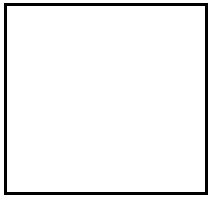 УПОЛНОМОЧЕННЫЙ ПРЕДСТАВИТЕЛЬ ПРОИЗВОДИТЕЛЯ В РФНаименование организации:АдресСайтТелефонE-mailКонтактное лицо                                                                МП Марка Производитель: Идентификационный признак (ИНН, VAT и др.)Адрес местонахождения производства:Страна изготовления СО:Торговый знак:Сведения о декларации 
(сертификате) соответствияНазначение: 1 – наименование и адрес изготовителя, торговая марка, знак ЕАС2 – идентификационные данные (модель) 3 – серийный номер 4 – символ источника сварочного тока5 – стандарт на изготовление.6 – символ технологического процесса сварки (ручная дуговая сварка штучными электродами (ММА))7 – символ сварочного тока (постоянный ток)8 – номинальное напряжение холостого хода, В9 – диапазон мощности сварки, минимальный и максимальный сварочный ток и соответствующее ему напряжение нагрузки1 – наименование и адрес изготовителя, торговая марка, знак ЕАС2 – идентификационные данные (модель) 3 – серийный номер 4 – символ источника сварочного тока5 – стандарт на изготовление.6 – символ технологического процесса сварки (ручная дуговая сварка штучными электродами (ММА))7 – символ сварочного тока (постоянный ток)8 – номинальное напряжение холостого хода, В9 – диапазон мощности сварки, минимальный и максимальный сварочный ток и соответствующее ему напряжение нагрузки10 - цикл нагрузки11 - значения номинального сварочного тока12 – значения стандартного напряжения нагрузки13 – символ потребляемой мощности14 – номинальное напряжение питания15 – номинальный максимальный ток питания16 – максимальный эффективный ток питания17 – класс изоляции18 – степень защиты19 – дата выпуска20 – массаПараметрыЗначение(Должность руководителя организации-производителя)(подпись)(И.О. Фамилия)